Durham Christian Partnership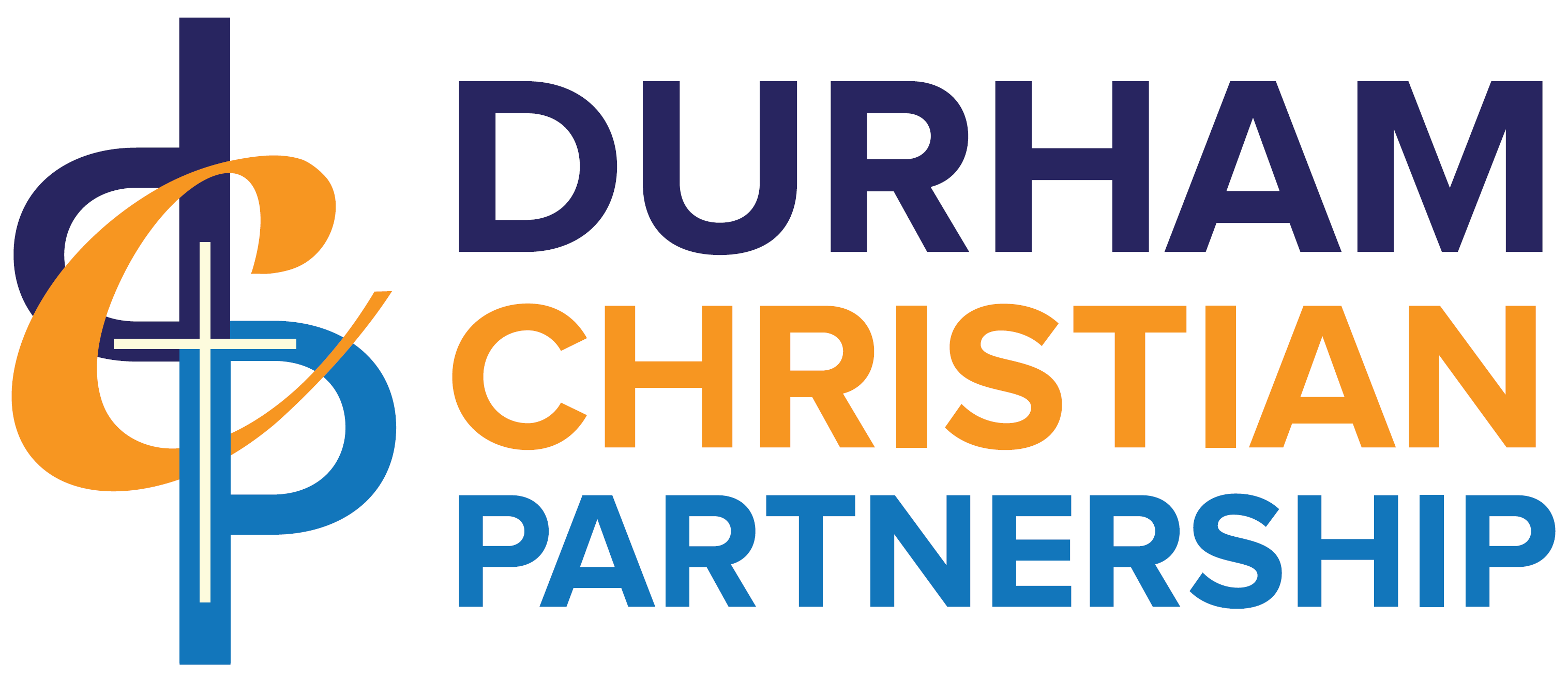 Durham Christian Partnership					MILE House, Bridge EndChester-le-Street, DH3 3RA0191 303 8623 	office@durhamcp.org.uk www.durhamcp.org.ukStaff Application FormPart 1 - General(If you have any questions or would like help completing it please contact the office 0191 303 8623)Please return the form and an up to date CV to office@durhamcp.org.uk or to the MILE House address at the top.Personal DetailsTitle:________   Full Name: ______________________________________________________Address: __________________________________________________________________________________________________________________________________________________________________________________________   Post Code: __________________________Tel (day):  __________________  (eve):  ________________   : ____________________Email: ________________________________________________________________________National Insurance No: _____________________  (If you cannot provide a National Insurance Number please bring proof of your entitlement to work in the UK if you are invited to an interview)Which job are you applying for?_____________________________________________________________________________If offered the position, when would you be able to start?Details of any criminal record      (Some roles will require a Disclosure and Barring Service check – if this is necessary we will contact you with further information.)Have you ever been charged with, cautioned or convicted in relation to any criminal offence not subject to DBS filtering rules*? 				Yes         	No  Do you have a police enquiry or prosecution pending?  	Yes     	No  If yes please give dates and details:  (This role is exempt from the Rehabilitation of Offenders Act 1974, and you are required to disclose all convictions, cautions, reprimands or final warnings, including those that have been spent).I agree to Durham Christian Partnership doing a check with the Disclosure & Barring Service:           Yes       No     I already have been CRB/DBS checked  (please attach a photocopy)(A criminal record does not necessarily bar you from becoming an employee and cases will be assessed on a individual basis.)	*available at www.gov.uk/government /publications/dbs-filtering-guidanceDeclarationI declare that to the best of my knowledge the information given in this form and accompanying documents is true and accurate. Signed: _____________________                                  Date  _______________________Please respond to the two questions below – use another sheet if necessary.Tell us what attracts you to this role and why you are applying for it. (300 words max)Using the Person Profile as a guide, show how your previous experience suits you to the role.Please provide details of two referees (one should be from a recent employment or volunteer role):Personal details of referee 1:Title:    			Name: Address: Tel no: 				Email: How long have you known the referee? In what capacity have you known the referee? Personal details of referee 2:Title:    			Name: Address: Tel no: 				Email: How long have you known the referee? In what capacity have you known the referee? 